О подготовке проекта межевания территорииВ соответствии со статьей 45 Градостроительного кодекса Российской Федерации, письмом ООО «СтройГеоКомплекс» от 14.04.2021 №153 (вх. от 15.04.2021 №01-08-3551/1): 1.  Согласовать ООО «СтройГеоКомплекс» подготовку документации по разработке проекта межевания территории для размещения объекта: «Площадь производственная с покрытием на км. 156 объекта «Магистральный газопровод «Сила Сибири». Этап 6.9.1. Лупинги магистрального газопровода «Сила Сибири». Объем подачи газа на экспорт 30 млрд.куб.м/год»», расположенного на территории Республики Саха (Якутия), Ленский район.         2. ООО «СтройГеоКомплекс» предоставить в адрес администрации муниципального образования «Ленский район» картографические материалы объекта капитального строительства с координатной привязкой в векторном формате (файлы с расширением .tab, PDF) для загрузки в региональную государственную информационную систему территориального планирования (РГИС ТП).          3.  Главному специалисту управления делами (Иванская Е.С.) разместить настоящее распоряжение на официальном сайте муниципального образования «Ленский район».Глава                                                                                         Ж.Ж. АбильмановМуниципальное образование«ЛЕНСКИЙ РАЙОН»Республики Саха (Якутия)Муниципальное образование«ЛЕНСКИЙ РАЙОН»Республики Саха (Якутия)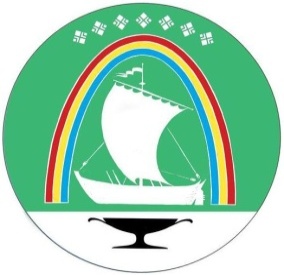 Саха Өрөспүүбүлүкэтин«ЛЕНСКЭЙ ОРОЙУОН» муниципальнайтэриллиитэ     РАСПОРЯЖЕНИЕ     РАСПОРЯЖЕНИЕ                          Дьаhал                          Дьаhал                          Дьаhал                г.Ленск                г.Ленск                             Ленскэй к                             Ленскэй к                             Ленскэй кот «21» _апреля_ 2021 года                                         № __01-04-647/1____                 от «21» _апреля_ 2021 года                                         № __01-04-647/1____                 от «21» _апреля_ 2021 года                                         № __01-04-647/1____                 от «21» _апреля_ 2021 года                                         № __01-04-647/1____                 от «21» _апреля_ 2021 года                                         № __01-04-647/1____                 